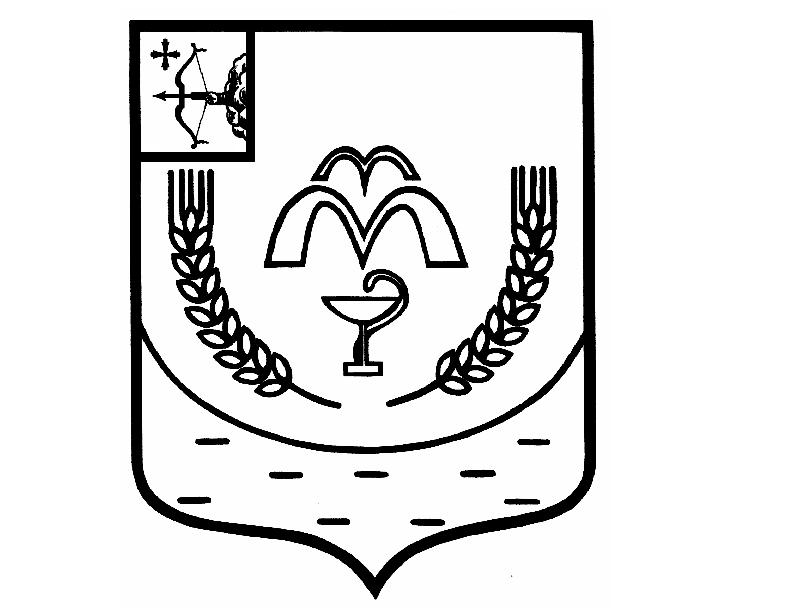 КУМЕНСКАЯ РАЙОННАЯ ДУМАПЯТОГО СОЗЫВАРЕШЕНИЕот 29.06.2021 №  41/294пгт КумёныОб утверждении порядков (методик) распределения межбюджетных трансфертов бюджетам поселений из районного бюджета  На основании статьи 142.4 Бюджетного кодекса Российской Федерации, статей 18, 55 Положения о бюджетном процессе в Куменском районе, утвержденного решением Куменской районной Думы от 29.04.2014 № 27/242 Куменская районная Дума РЕШИЛА:Утвердить порядок (методику) распределения субсидии бюджетам поселений на создание мест (площадок) накопления твердых коммунальных отходов на 2021 год. Приложение №1.Утвердить порядок (методику) распределение субсидии бюджетам поселений на выполнение расходных обязательств муниципальных образований области на 2021 год. Приложение № 2.ПредседательКуменской районной Думы    А.Г. ЛеушинГлава Куменского района       И.Н. ШемпелевПриложение № 1к решению Куменскойрайонной Думы от 29.06.2021 № 41/294  ПОРЯДОК (МЕТОДИКА)   распределения субсидии бюджетам поселений на создание мест (площадок) накопления твердых коммунальных отходов на 2021 год1. Порядок распределения субсидии бюджетам поселений на создание мест (площадок) накопления твердых коммунальных отходов (далее - Порядок), устанавливает правила распределения субсидии бюджетам поселений на создание мест (площадок) накопления твердых коммунальных отходов (далее – субсидии).2. Субсидия предоставляется бюджетам городских и сельских поселений на следующих условиях:2.1. при наличии утвержденной муниципальными правовыми актами муниципальной целевой программы, содержащей мероприятия по созданию мест (площадок) накопления твердых коммунальных отходов.2.2. при наличии соглашения, заключенного между администрацией Куменского района и администрациями поселений;2.3. при обеспечении софинансирования за счет средств местного бюджета.  3. Субсидия предоставляется в сумме, определенной Законом Кировской области «О внесении изменений в Закон Кировской области "Об областном бюджете на 2021 год и на плановый период 2022 и 2023 годов"».Приложение № 2к решению Куменскойрайонной Думы от 29.06.2021 № 41/294ПОРЯДОК (МЕТОДИКА)   распределения субсидии бюджетам поселений на выполнение расходных обязательств муниципальных образований области на 2021 годПорядок распределения субсидии бюджетам поселений на выполнение расходных обязательств муниципальных образований области (далее - Порядок), устанавливает правила распределения субсидии бюджетам поселений на выполнение расходных обязательств муниципальных образований области (далее – субсидия).Субсидия предоставляются в целях софинансирования отдельных расходных обязательств муниципальных учреждений по оплате труда и уплате взносов по обязательному социальному страхованию на выплаты по оплате труда.Субсидия предоставляется бюджетам городских и сельских поселений при наличии соглашения, заключенного между администрацией Куменского района и администрациями поселений.Показателем результативности использования субсидии является отсутствие просроченной кредиторской задолженности в бюджете поселения по оплате труда, уплате взносов по обязательному социальному страхованию на выплаты по оплате труда, мерам социальной поддержки отдельных категорий граждан по состоянию на 31 декабря года предоставления субсидии.Размер субсидии i-му поселению (Si) на соответствующий финансовый год определяется по следующей формуле:Si=(ССЧi*453*11,5) + ((ССЧi*453*11) *30,2%), гдеССЧi- среднесписочная численность работников культуры по состоянию на 01.05.2021 года (без учета внешних совместителей), человек;453 – ежемесячная доплата в 2021 году работникам культуры;11,5 – количество месяцев;11 – количество месяцев;30,2% - начисления на выплаты по оплате труда.